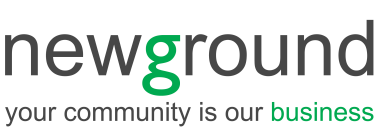 JOB DESCRIPTIONJob Title:EHS Compliance AdvisorDepartment:The Compliance People, Newground Business ServicesOffice Location:Bob Watts Building, 193 Bolton Road, Blackburn, BB2 3GEGrade7 Job PurposeTo maintain registers of environment and health & safety legislation, provided to subscribers of The Compliance People’s Legislation Update Service (LUS).To contribute to ensuring that all environment and health & safety legal content is complete, accurate, comprehensible and up-to-date.To contribute to the development of accurate and creative resources relating to environment, health and safety compliance and management systems.To manage and contribute to ‘helpline’ support to clients on general environmental, health & safety compliance enquiries.To guide users in setting up their legal registers.To develop and deliver health, safety, environment and / or quality training to the EHS Resource Team and the wider LUS Team.To provide input into the continued product development of the Legislation Update Service (LUS).To get to know our customers’ needs and ensure legal compliance content and resources meet those needs.Reporting ToEnvironment and Health & Safety Resource ManagerStaff Mgt ResponsibilitiesProvide support and guidance to other members of the EHS Resource Team.Range of Decision MakingDaily decisions relating to the prime objectives of post and within established policies and procedures.Responsibility for Assets, Materials Etc.Access to computer information and confidential material etc, therefore responsible for the security and management of it under the provisions of the Data Protection Act.Budgetary ResponsibilitiesNoneKey ContactsThe Compliance People customers and consultants Essential Duties & ResponsibilitiesKey Responsibilities and AccountabilitiesMonitor and evaluate RSS feeds and other sources of information to identify EU, UK and ROI environment and health & safety legislation to be included in the Legislation Update Service (LUS).Identify, prioritise and assign EU, UK and ROI environment and health & safety legislation to be added to LUS. Use practical experience and creative writing skills to interpret legislation, research information sources and translate law into understandable summaries, written in way that makes them accessible to customers.Contribute to ensuring all environment and health & safety legal content and resources are complete and accurate by proofing LUS entries and giving feedback to the author (regarding changes, clarifications) etc. Contribute to the development, implementation and improvement of processes for production of LUS content by identifying gaps and/or potential improvements in current processes.Conduct periodic review and spot checks of LUS content, paying particular attention to style, consistency and quality of LUS entries. Actively review existing product content and resources to improve accuracy interpretation, style, quality and customer experience.Assist with formalising and documenting LUS legislative and non-legislative content processes to achieve and maintain consistency.Support the EHS Resource Officers in fulfilling their duties.Assist with the creation of educational resources and other content relevant to health & safety, environment and related management system standards.Develop competencies, knowledge and experience across a range of business sectors through CPD opportunities.Develop and deliver formal structured health, safety, environment and / or quality training to the EHS Resource Team and wider LUS Team to improve their understanding of the practical application of the lawDeliver on-the-job training to the EHS Resource Team and wider LUS team to maintain and improve LUS content consistency and quality.Maintain and develop relationships with internal stakeholders. Meet individual productivity targets and contribute to collective team and division strategic objectives. Contribute to updating and refreshing general website content for the Business Services division Undertake such duties as may be agreed with your line manager.Liaison / NetworkingAttend and participate in relevant forums, networking events, exhibitions, presentations and seminars.Develop working relationships with The Compliance People clients and internal/external stakeholders.AdministrationContribute to formal reporting procedures to enable efficient and accurate reporting of activity and achievements against any individual and team targets.Continual Personal & Professional DevelopmentStay attuned to technological and market developments in the industry.Maintain awareness of EU, UK and ROI environment, health and safety and environmental legislation.Undertake training and professional development in order to develop skills, maintain knowledge base and continue to meet the requirements of the post.Keep up-to-date with current and emerging issues relevant to “The Compliance People” portfolio of services, assisting where appropriate in the development of new services.Attend marketing events, team meetings, and functions as required.Corporate DutiesAdhere to all Newground processes and policies and maintain customer confidentiality.Ensure Newground and product brands and corporate values are evident to the customer at all times.Understand and adhere to the Newground vision & values.Abide by the objectives and targets of the business and follow the procedures and practices utilised in all aspects of the work, including computerised and manual systems and the maintenance of relevant recordsFulfil personal requirements, where appropriate, with regard to Company policies and procedures, particularly health and safety, equality and diversity, customer care, emergency evacuation, security, work standards and promotion of the Company’s core values.To attend any training and development events considered necessary.NotesThis job description forms part of the contract of employment of the person appointed to this post. It reflects the position at the present time only and may be changed at management’s discretion in the future. As a general term of employment, the Company may affect any necessary change in job content, or may require the postholder to undertake other duties, at any location in the Company’s service, provided that such changes are appropriate to the employee’s remuneration and status.PERSON SPECIFICATIONPERSON SPECIFICATIONJob Title:Job Title:Job Title:Job Title:Environment and Health & Safety Compliance AdvisorEnvironment and Health & Safety Compliance AdvisorEnvironment and Health & Safety Compliance AdvisorDepartment:Department:Department:Department:The Compliance People, Newground Business ServicesThe Compliance People, Newground Business ServicesThe Compliance People, Newground Business ServicesGrade:Grade:Grade:Grade:777Office Location:Office Location:Office Location:Office Location:Bob Watts Building, 193 Bolton Road, Blackburn, BB2 3GEBob Watts Building, 193 Bolton Road, Blackburn, BB2 3GEBob Watts Building, 193 Bolton Road, Blackburn, BB2 3GEAssessment Code:Assessment Code:Assessment Code:Assessment Code:Assessment Code:Assessment Code:Assessment Code:EYou must have these attributes as they are the ESSENTIAL requirements of the post.You must have these attributes as they are the ESSENTIAL requirements of the post.You must have these attributes as they are the ESSENTIAL requirements of the post.You must have these attributes as they are the ESSENTIAL requirements of the post.You must have these attributes as they are the ESSENTIAL requirements of the post.You must have these attributes as they are the ESSENTIAL requirements of the post.DThese attributes are DESIRABLE and therefore an advantageThese attributes are DESIRABLE and therefore an advantageThese attributes are DESIRABLE and therefore an advantageThese attributes are DESIRABLE and therefore an advantageThese attributes are DESIRABLE and therefore an advantageThese attributes are DESIRABLE and therefore an advantageAttributesAttributesAttributesAttributesE/DExperienceExperienceSignificant experience of working as an EHS practitioner or auditor in the UK and/ ROI.Significant experience of working as an EHS practitioner or auditor in the UK and/ ROI.Significant experience of working as an EHS practitioner or auditor in the UK and/ ROI.Significant experience of working as an EHS practitioner or auditor in the UK and/ ROI.EExperienceExperienceExperience of working with environment, health & safety management systems.Experience of working with environment, health & safety management systems.Experience of working with environment, health & safety management systems.Experience of working with environment, health & safety management systems.EExperienceExperienceExperience of working with/auditing to ISO 9001 quality management systems.Experience of working with/auditing to ISO 9001 quality management systems.Experience of working with/auditing to ISO 9001 quality management systems.Experience of working with/auditing to ISO 9001 quality management systems.DExperienceExperienceExperience of conducting 1st, 2nd or 3rd party legal compliance audits across a wide spectrum of industries.Experience of conducting 1st, 2nd or 3rd party legal compliance audits across a wide spectrum of industries.Experience of conducting 1st, 2nd or 3rd party legal compliance audits across a wide spectrum of industries.Experience of conducting 1st, 2nd or 3rd party legal compliance audits across a wide spectrum of industries.DExperienceExperienceExperience of developing and delivering in-house and online training and workshops.Experience of developing and delivering in-house and online training and workshops.Experience of developing and delivering in-house and online training and workshops.Experience of developing and delivering in-house and online training and workshops.DExperienceExperienceExperience of working to and achieving performance targets.Experience of working to and achieving performance targets.Experience of working to and achieving performance targets.Experience of working to and achieving performance targets.DExperienceExperienceExperience of using Microsoft Teams and associated office applicationsExperience of using Microsoft Teams and associated office applicationsExperience of using Microsoft Teams and associated office applicationsExperience of using Microsoft Teams and associated office applicationsDExperienceExperienceExperience of remote working.Experience of remote working.Experience of remote working.Experience of remote working.DKnowledge & ExpertiseKnowledge & ExpertiseA comprehensive knowledge of EU and UK health, safety and environmental legislation and best practice and its practical application within a business environment. A comprehensive knowledge of EU and UK health, safety and environmental legislation and best practice and its practical application within a business environment. A comprehensive knowledge of EU and UK health, safety and environmental legislation and best practice and its practical application within a business environment. A comprehensive knowledge of EU and UK health, safety and environmental legislation and best practice and its practical application within a business environment. EKnowledge & ExpertiseKnowledge & ExpertiseA comprehensive knowledge of ROI health, safety and environmental legislation.A comprehensive knowledge of ROI health, safety and environmental legislation.A comprehensive knowledge of ROI health, safety and environmental legislation.A comprehensive knowledge of ROI health, safety and environmental legislation.DKnowledge & ExpertiseKnowledge & ExpertiseSound knowledge of health, safety, environment issues, principles and practices relevant to the public and private sectors and across a range of business sectors. Sound knowledge of health, safety, environment issues, principles and practices relevant to the public and private sectors and across a range of business sectors. Sound knowledge of health, safety, environment issues, principles and practices relevant to the public and private sectors and across a range of business sectors. Sound knowledge of health, safety, environment issues, principles and practices relevant to the public and private sectors and across a range of business sectors. EKnowledge & ExpertiseKnowledge & ExpertiseSound knowledge of at least one of the following management systems standards: ISO14001 and ISO 45001. Sound knowledge of at least one of the following management systems standards: ISO14001 and ISO 45001. Sound knowledge of at least one of the following management systems standards: ISO14001 and ISO 45001. Sound knowledge of at least one of the following management systems standards: ISO14001 and ISO 45001. EKnowledge & ExpertiseKnowledge & ExpertiseUnderstanding of ISO 9001 and/or ISO 50001.Understanding of ISO 9001 and/or ISO 50001.Understanding of ISO 9001 and/or ISO 50001.Understanding of ISO 9001 and/or ISO 50001.DKnowledge & ExpertiseKnowledge & ExpertiseAbility to positively influence internal stakeholders and maintain effective working relationships within the Contents and wider Compliance People Team.Ability to positively influence internal stakeholders and maintain effective working relationships within the Contents and wider Compliance People Team.Ability to positively influence internal stakeholders and maintain effective working relationships within the Contents and wider Compliance People Team.Ability to positively influence internal stakeholders and maintain effective working relationships within the Contents and wider Compliance People Team.EKnowledge & ExpertiseKnowledge & ExpertiseAbility to grasp complex legal concepts quickly. Ability to grasp complex legal concepts quickly. Ability to grasp complex legal concepts quickly. Ability to grasp complex legal concepts quickly. EKnowledge & ExpertiseKnowledge & ExpertiseExcellent verbal and written communication skills with the ability to explain complex legal issues in writing, by telephone and face-to-face.Excellent verbal and written communication skills with the ability to explain complex legal issues in writing, by telephone and face-to-face.Excellent verbal and written communication skills with the ability to explain complex legal issues in writing, by telephone and face-to-face.Excellent verbal and written communication skills with the ability to explain complex legal issues in writing, by telephone and face-to-face.EKnowledge & ExpertiseKnowledge & ExpertiseProven organisational skills with the ability to prioritise tasks, deliver on time and work well under pressure.Proven organisational skills with the ability to prioritise tasks, deliver on time and work well under pressure.Proven organisational skills with the ability to prioritise tasks, deliver on time and work well under pressure.Proven organisational skills with the ability to prioritise tasks, deliver on time and work well under pressure.EKnowledge & ExpertiseKnowledge & ExpertiseCreate thinker willing to share ideas.Create thinker willing to share ideas.Create thinker willing to share ideas.Create thinker willing to share ideas.DKnowledge & ExpertiseKnowledge & ExpertiseWilling to take the initiative and lead on improvements.Willing to take the initiative and lead on improvements.Willing to take the initiative and lead on improvements.Willing to take the initiative and lead on improvements.EKnowledge & ExpertiseKnowledge & ExpertiseAbility to organise own personal workload and support others when called upon.Ability to organise own personal workload and support others when called upon.Ability to organise own personal workload and support others when called upon.Ability to organise own personal workload and support others when called upon.EKnowledge & ExpertiseKnowledge & ExpertiseFlexible approach to working hours to achieve work demands/priorities. Flexible approach to working hours to achieve work demands/priorities. Flexible approach to working hours to achieve work demands/priorities. Flexible approach to working hours to achieve work demands/priorities. EEducation & QualificationsEducation & QualificationsAppropriate professional status / qualification, dependent on area of specialism and level of experience eg. IEMA auditor status, NEBOSH diploma, CEnv etcAppropriate professional status / qualification, dependent on area of specialism and level of experience eg. IEMA auditor status, NEBOSH diploma, CEnv etcAppropriate professional status / qualification, dependent on area of specialism and level of experience eg. IEMA auditor status, NEBOSH diploma, CEnv etcAppropriate professional status / qualification, dependent on area of specialism and level of experience eg. IEMA auditor status, NEBOSH diploma, CEnv etcEEducation & QualificationsEducation & QualificationsAbility to demonstrate a commitment to Continuous Professional Development.Ability to demonstrate a commitment to Continuous Professional Development.Ability to demonstrate a commitment to Continuous Professional Development.Ability to demonstrate a commitment to Continuous Professional Development.EEducation & QualificationsEducation & QualificationsMembership of an appropriate professional bodyMembership of an appropriate professional bodyMembership of an appropriate professional bodyMembership of an appropriate professional bodyDEducation & QualificationsEducation & QualificationsTrain-the-trainer qualification, e.g PTLLS or proven ability to trainTrain-the-trainer qualification, e.g PTLLS or proven ability to trainTrain-the-trainer qualification, e.g PTLLS or proven ability to trainTrain-the-trainer qualification, e.g PTLLS or proven ability to trainDKey CompetenciesKey CompetenciesKey CompetenciesKey CompetenciesKey CompetenciesKey CompetenciesKey CompetenciesHeadingHeadingLevelDefinitionDefinitionDefinitionDefinitionDelivering Excellent Customer Service Delivering Excellent Customer Service 2Customer Orientation – The ability to recognise both internal and external customers and the willingness to co-operate with them fully to help them achieve their objectives.Customer Orientation – The ability to recognise both internal and external customers and the willingness to co-operate with them fully to help them achieve their objectives.Customer Orientation – The ability to recognise both internal and external customers and the willingness to co-operate with them fully to help them achieve their objectives.Customer Orientation – The ability to recognise both internal and external customers and the willingness to co-operate with them fully to help them achieve their objectives.Delivering Excellent Customer Service Delivering Excellent Customer Service 2Ability to work with customers, partners and Newground personnel at all levels from MD downwards establishing credibility and building trusted status.Ability to work with customers, partners and Newground personnel at all levels from MD downwards establishing credibility and building trusted status.Ability to work with customers, partners and Newground personnel at all levels from MD downwards establishing credibility and building trusted status.Ability to work with customers, partners and Newground personnel at all levels from MD downwards establishing credibility and building trusted status.Communicating & InfluencingCommunicating & Influencing3Relationship Building – The ability and willingness to develop and exploit a range of productive relationships both inside and outside the team.Relationship Building – The ability and willingness to develop and exploit a range of productive relationships both inside and outside the team.Relationship Building – The ability and willingness to develop and exploit a range of productive relationships both inside and outside the team.Relationship Building – The ability and willingness to develop and exploit a range of productive relationships both inside and outside the team.Communicating & InfluencingCommunicating & Influencing3Communication – The ability to speak and write to be clearly understood by others using appropriate language, vocabulary and style.Communication – The ability to speak and write to be clearly understood by others using appropriate language, vocabulary and style.Communication – The ability to speak and write to be clearly understood by others using appropriate language, vocabulary and style.Communication – The ability to speak and write to be clearly understood by others using appropriate language, vocabulary and style.Delivering High PerformanceDelivering High Performance3Organising Work – the ability to marshal and manage resources (people, funding, materials and support) to achieve a project or task. Able to manage own time efficiently and to handle multiple activities in parallel to accomplish the goals.Organising Work – the ability to marshal and manage resources (people, funding, materials and support) to achieve a project or task. Able to manage own time efficiently and to handle multiple activities in parallel to accomplish the goals.Organising Work – the ability to marshal and manage resources (people, funding, materials and support) to achieve a project or task. Able to manage own time efficiently and to handle multiple activities in parallel to accomplish the goals.Organising Work – the ability to marshal and manage resources (people, funding, materials and support) to achieve a project or task. Able to manage own time efficiently and to handle multiple activities in parallel to accomplish the goals.Delivering High PerformanceDelivering High Performance3Achievement Orientation – The determination to set oneself and meet high standards, exceeding norms and expectations.Achievement Orientation – The determination to set oneself and meet high standards, exceeding norms and expectations.Achievement Orientation – The determination to set oneself and meet high standards, exceeding norms and expectations.Achievement Orientation – The determination to set oneself and meet high standards, exceeding norms and expectations.Managing ChangeManaging Change2Willingness to listen, contribute and adapt to a rapidly changing environmentWillingness to listen, contribute and adapt to a rapidly changing environmentWillingness to listen, contribute and adapt to a rapidly changing environmentWillingness to listen, contribute and adapt to a rapidly changing environmentManaging ChangeManaging Change2Constructively challenges existing practices to seek the most effective way of workingConstructively challenges existing practices to seek the most effective way of workingConstructively challenges existing practices to seek the most effective way of workingConstructively challenges existing practices to seek the most effective way of workingMaking Decisions & Solving ProblemsMaking Decisions & Solving Problems3Analysis – The ability to gather relevant information, notice relationships between different pieces of information, reason from cause to effect and generate effective solutions to practical problems.Analysis – The ability to gather relevant information, notice relationships between different pieces of information, reason from cause to effect and generate effective solutions to practical problems.Analysis – The ability to gather relevant information, notice relationships between different pieces of information, reason from cause to effect and generate effective solutions to practical problems.Analysis – The ability to gather relevant information, notice relationships between different pieces of information, reason from cause to effect and generate effective solutions to practical problems.Making Decisions & Solving ProblemsMaking Decisions & Solving Problems3Provides advice, challenge and support for others when they are making decisions.Provides advice, challenge and support for others when they are making decisions.Provides advice, challenge and support for others when they are making decisions.Provides advice, challenge and support for others when they are making decisions.Developing Self & OthersDeveloping Self & Others3Business Awareness – An understanding of the processes and issues relevant to one’s job. This ranges from job knowledge to an appreciation of complex internal and external business issues and trends.Business Awareness – An understanding of the processes and issues relevant to one’s job. This ranges from job knowledge to an appreciation of complex internal and external business issues and trends.Business Awareness – An understanding of the processes and issues relevant to one’s job. This ranges from job knowledge to an appreciation of complex internal and external business issues and trends.Business Awareness – An understanding of the processes and issues relevant to one’s job. This ranges from job knowledge to an appreciation of complex internal and external business issues and trends.Developing Self & OthersDeveloping Self & Others3Keen to develop their personal knowledge and understanding to benefit the team.Keen to develop their personal knowledge and understanding to benefit the team.Keen to develop their personal knowledge and understanding to benefit the team.Keen to develop their personal knowledge and understanding to benefit the team.Acting CommerciallyActing Commercially2Commercial awareness to identify new business opportunities with existing customers and increase retention revenueCommercial awareness to identify new business opportunities with existing customers and increase retention revenueCommercial awareness to identify new business opportunities with existing customers and increase retention revenueCommercial awareness to identify new business opportunities with existing customers and increase retention revenueActing CommerciallyActing Commercially2Meeting and exceeding sales targetsMeeting and exceeding sales targetsMeeting and exceeding sales targetsMeeting and exceeding sales targetsBuilding Effective TeamsBuilding Effective Teams3Creativity – The ability and willingness to generate new ideas and to recognise and build upon those of others.Creativity – The ability and willingness to generate new ideas and to recognise and build upon those of others.Creativity – The ability and willingness to generate new ideas and to recognise and build upon those of others.Creativity – The ability and willingness to generate new ideas and to recognise and build upon those of others.Building Effective TeamsBuilding Effective Teams3Working with all stakeholders, ability to understand business priorities and activities to resolve conflicting demands for the same resources.Working with all stakeholders, ability to understand business priorities and activities to resolve conflicting demands for the same resources.Working with all stakeholders, ability to understand business priorities and activities to resolve conflicting demands for the same resources.Working with all stakeholders, ability to understand business priorities and activities to resolve conflicting demands for the same resources.Equality & DiversityEquality & Diversity2Incorporates ideas and concepts from different backgrounds creatively Incorporates ideas and concepts from different backgrounds creatively Incorporates ideas and concepts from different backgrounds creatively Incorporates ideas and concepts from different backgrounds creatively Equality & DiversityEquality & Diversity2Shows empathy and sensitivity in dealing with all people.Shows empathy and sensitivity in dealing with all people.Shows empathy and sensitivity in dealing with all people.Shows empathy and sensitivity in dealing with all people.